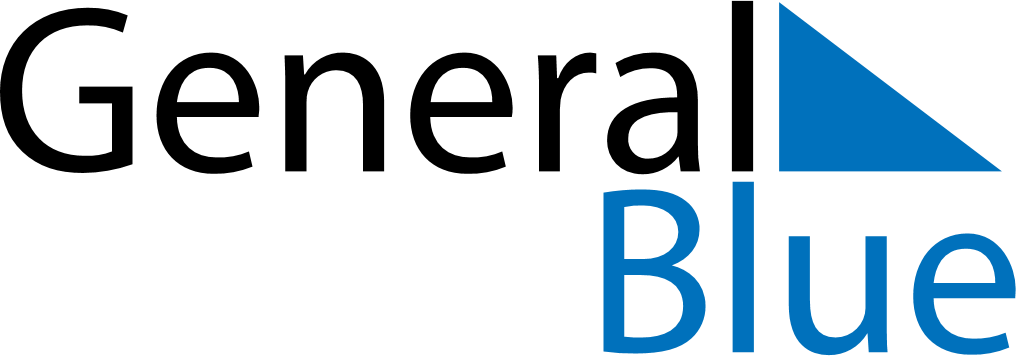 May 2027May 2027May 2027May 2027GreenlandGreenlandGreenlandSundayMondayTuesdayWednesdayThursdayFridayFridaySaturday123456778Ascension Day9101112131414151617181920212122PentecostWhit Monday23242526272828293031